Aşağıda isimleri belirtilen öğretim üyelerinin/elemanlarının …………………… eğitim-öğretim yılı ……………….. yarıyılında Enstitümüzde ders vermek üzere 2547 sayılı Kanunun 31.ve/veya 40/a maddeleri uyarınca ders vermek üzere görevlendirilmeleri hususunun Enstitü Müdürlüğüne önerilmesine,  Not: Emekli öğretim üyeleri ile öğretim elemanlarının 2457 sayılı kanunun 31. maddesi uyarınca, herhangi bir yüksek öğretim kurumuna bağlı olarak çalışan öğretim üyelerinin ise 2457 sayılı kanunun 40/a maddesi uyarınca görevlendirilmelerinin teklif edilmesi gerekmektedir.Ekler: İlgili Anabilim Dalında ders vermek üzere görevlendirilmesini teklif ettiğiniz ARDAHAN dışındaki öğretim üyelerinin, görevlendirme gerekçelerinin de yazılı olarak Enstitümüze bildirilmesi gerekmektedir. Ayrıca, unvanı olmayan öğretim elemanı görevlendirmelerinde ise diploma örneği ve özgeçmişinin de Enstitümüze gönderilmesi gerekmektedir. Önemle rica olunur.Anabilim Dalı BaşkanıAdı Soyadı:Tarih : İmza :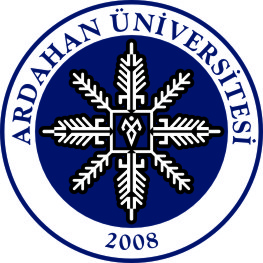 ARDAHAN ÜNİVERSİTESİ REKTÖRLÜĞÜSOSYAL BİLİMLER ENSTİTÜSÜ MÜDÜRLÜĞÜ……………………………………………………………………  ANABİLİM DALIÖğretim Üyesinin/Elemanının Adı Soyadı ve unvanı Öğretim Üyesinin/Elemanının Üniversitesi, Kurumu, Açık Adresi,Emekli ise EMEKLİ ibaresiOkutacağı Dersin/Uzmanlık Alanı Dersinin AdıYarıyılıHafta/ SaatKrediİlgili Anabilim DalıBanka Hesap Numarası Vergi Dairesi ve Vergi Numarası Telefon Numarasıİlgili Kanun Maddesi